ЗАКОН НЕНЕЦКОГО АВТОНОМНОГО ОКРУГАОБ УСТАНОВЛЕНИИ ПОНИЖЕННОЙ СТАВКИ НАЛОГА НА ПРИБЫЛЬОРГАНИЗАЦИЙ ДЛЯ ОТДЕЛЬНЫХ КАТЕГОРИЙ НАЛОГОПЛАТЕЛЬЩИКОВПринятСобранием депутатовНенецкого автономного округа(Постановление от 2 октября 2013 года N 239-сд)Статья 1(в ред. закона НАО от 26.09.2017 N 330-ОЗ)В соответствии с пунктом 1 статьи 284 Налогового кодекса Российской Федерации установить ставку налога на прибыль организаций, подлежащего зачислению в бюджет субъекта Российской Федерации, в размере 13,5 процента (12,5 процента в 2018 - 2020 годах) для организаций, являющихся участниками консолидированной группы налогоплательщиков, осуществляющих один или несколько следующих видов деятельности:1) добыча сырой нефти и природного газа;2) добыча нефтяного (попутного) газа;3) транспортирование по трубопроводам нефти и газа;4) хранение и складирование нефти, газа и продуктов их переработки;5) оказание услуг и (или) выполнение работ по перевалке грузов, включая погрузку, отгрузку, слив, налив, прием, накопление, смешение, учет, маркировку, сортировку, упаковку, перемещение, транспортирование и сдачу грузов;6) предоставление услуг в области добычи нефти и природного газа.Налогоплательщикам - участникам консолидированной группы налогоплательщиков ставка налога на прибыль организаций, указанная в настоящей статье, устанавливается в отношении доли прибыли соответствующего участника консолидированной группы налогоплательщиков и (или) каждого из обособленных подразделений в совокупной прибыли этой группы, определенной в порядке, предусмотренном Налоговым кодексом Российской Федерации.Статья 1.1(введена законом НАО от 27.10.2015 N 127-ОЗ)1. В соответствии с пунктом 1 статьи 284 Налогового кодекса Российской Федерации установить ставку налога на прибыль организаций, подлежащего зачислению в бюджет субъекта Российской Федерации, в размере 13,5 процента (12,5 процента в 2018 - 2020 годах) для организаций, осуществляющих один или несколько следующих видов экономической деятельности, с особенностями, предусмотренными частями 2 - 3 настоящей статьи:(в ред. закона НАО от 26.09.2017 N 330-ОЗ)1) добыча сырой нефти и природного газа;2) добыча нефтяного (попутного) газа;3) транспортирование по трубопроводам нефти и газа;4) хранение и складирование нефти, газа и продуктов их переработки;5) добыча прочих полезных ископаемых;6) производство кокса и нефтепродуктов, переработка сжиженного природного газа;7) производство электроэнергии;8) деятельность железнодорожного транспорта: грузовые перевозки;9) деятельность автомобильного грузового транспорта;10) деятельность морского и речного грузового транспорта;11) деятельность авиационного транспорта;12) оказание услуг и (или) выполнение работ по перевалке грузов, включая погрузку, отгрузку, слив, налив, прием, накопление, смешение, учет, маркировку, сортировку, упаковку, перемещение, транспортирование и сдачу грузов;13) деятельность инфраструктуры морских портов, аэропортов, включая портовые и портовые гидротехнические сооружения (причалы, морские терминалы, доки и др.);14) сбор, обработка, транспортирование, накопление, утилизация, размещение и обезвреживание отходов производства и потребления.2. Организации применяют ставку налога на прибыль организаций, указанную в части 1 настоящей статьи, в течение следующего количества последовательных налоговых периодов в зависимости от стоимости вновь введенного в эксплуатацию в течение текущего налогового периода недвижимого имущества на территории Ненецкого автономного округа, учитываемого на балансе организации в качестве объектов основных средств:(в ред. закона НАО от 04.10.2019 N 123-ОЗ)при стоимости от 1 до 3 млрд. рублей включительно - в течение 1 налогового периода;при стоимости от 3 до 5 млрд. рублей включительно - в течение 2 налоговых периодов;при стоимости от 5 до 10 млрд. рублей включительно - в течение 3 налоговых периодов;при стоимости более 10 млрд. рублей - в течение 4 налоговых периодов.Организации применяют указанную в части 1 настоящей статьи ставку налога на прибыль организаций начиная с первого числа налогового периода, следующего за налоговым периодом, в котором стоимость вновь введенных в эксплуатацию основных средств организации достигла размера, влекущего возникновение права на применение такой ставки.При наложении налоговых периодов применения установленной в части 1 настоящей статьи ставки налога на прибыль организаций налоговые периоды не суммируются, меньшее количество последовательных налоговых периодов поглощается большим количеством последовательных налоговых периодов.3. Право организации на применение установленной в части 1 настоящей статьи ставки налога на прибыль организаций досрочно прекращается с первого числа налогового периода, следующего за налоговым периодом, в котором сумма средств, высвобожденных в связи с применением такой ставки налога на прибыль организаций, достигнет стоимости вновь введенного в эксплуатацию имущества на территории Ненецкого автономного округа, учитываемого на балансе организации в качестве объектов основных средств, на дату ввода в эксплуатацию недвижимого имущества, в связи с которым возникло право на применение ставки налога на прибыль организаций, установленной в части 1 настоящей статьи.(в ред. закона НАО от 04.10.2019 N 123-ОЗ)Статья 1.2(введена законом НАО от 27.11.2020 N 212-ОЗ)В соответствии с пунктом 1.8 статьи 284 Налогового кодекса Российской Федерации для организаций, получивших статус резидента Арктической зоны Российской Федерации в соответствии с Федеральным законом от 13 июля 2020 года N 193-ФЗ "О государственной поддержке предпринимательской деятельности в Арктической зоне Российской Федерации" и отвечающих требованиям пункта 1 статьи 284.4 Налогового кодекса Российской Федерации, в отношении прибыли, полученной от инвестиционной деятельности, осуществляемой в течение срока действия соглашений об осуществлении инвестиционной деятельности в Арктической зоне Российской Федерации, установить ставку налога на прибыль организаций, подлежащего зачислению в бюджет субъекта Российской Федерации, в размере 12,5 процента в течение семи налоговых периодов, начиная с налогового периода, в котором в соответствии с данными налогового учета была получена первая прибыль от инвестиционной деятельности, осуществляемой при исполнении соглашений об осуществлении инвестиционной деятельности в Арктической зоне Российской Федерации.Налоговая ставка, установленная настоящей статьей, применяется с учетом особенностей, предусмотренных статьей 284.4 Налогового кодекса Российской Федерации.Статья 2(в ред. закона НАО от 27.10.2015 N 127-ОЗ)1. Статья 1 настоящего закона вступает в силу с 1 января 2014 года, но не ранее дня его официального опубликования и действует до 1 января 2022 года.(в ред. закона НАО от 26.09.2017 N 330-ОЗ)2. Статья 1.1 настоящего закона распространяется на правоотношения, возникшие с 1 января 2015 года, и действует до 31 декабря 2021 года, за исключением случая, предусмотренного настоящей частью.Установленная в части 1 статьи 1.1 настоящего закона ставка налога на прибыль организаций применяется до истечения количества налоговых периодов в соответствии с частью 2 статьи 1.1 настоящего закона.3. Положения статьи 1.1 настоящего закона не распространяются:1) на организации, являющиеся участниками консолидированных групп налогоплательщиков;2) утратил силу. - Закон НАО от 26.09.2017 N 330-ОЗ.ГубернаторНенецкого автономного округаИ.Г.ФЕДОРОВПредседатель Собрания депутатовНенецкого автономного округаС.Н.КОТКИНг. Нарьян-Мар8 октября 2013 годаN 88-ОЗ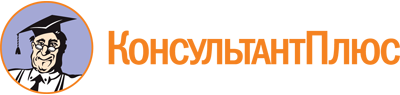 Закон НАО от 08.10.2013 N 88-ОЗ
(ред. от 27.11.2020)
"Об установлении пониженной ставки налога на прибыль организаций для отдельных категорий налогоплательщиков"
(принят Собранием депутатов НАО 02.10.2013)Документ предоставлен КонсультантПлюс

www.consultant.ru

Дата сохранения: 27.01.2021
 8 октября 2013 годаN 88-ОЗСписок изменяющих документов(в ред. законов НАО от 27.10.2015 N 126-ОЗ, от 27.10.2015 N 127-ОЗ,от 26.09.2017 N 330-ОЗ, от 04.10.2019 N 123-ОЗ, от 27.11.2020 N 212-ОЗ)Статья 1 действует до 1 января 2022 года (пункт 1 статьи 2 данного документа).Статья 1.1 действует до 31 декабря 2021 года (абзац первый пункт 2 статьи 2 данного документа).Ставка налога на прибыль организаций применяется до истечения количества налоговых периодов в соответствии с частью 2 статьи 1.1 (абзац второй части 2 статьи 2 данного документа).Положения части 2 статьи 2 распространяются на организации, осуществляющие ввод в эксплуатацию имущества на территории Ненецкого автономного округа, учитываемого на балансе организации в качестве объектов основных средств, в налоговых периодах, начиная с 1 января 2015 года (статья 1 закона НАО от 30.11.2016 N 281-ОЗ).